ПРОГРАММА IV Ежегодной международной научно-практической конференцииПРАВО И БИЗНЕС: КОНВЕРГЕНЦИЯ ЧАСТНОГО И ПУБЛИЧНОГО ПРАВА В РЕГУЛИРОВАНИИ ПРЕДПРИНИМАТЕЛЬСКОЙ ДЕЯТЕЛЬНОСТИ, посвященной памяти Заслуженного юриста РФ, доктора юридических наук, профессора КОРШУНОВА НИКОЛАЯ МИХАЙЛОВИЧА4 июня 2015 г.(Москва, Варшавское шоссе, 23)Учредители конференцииИнститут государства и права Российской академии наук,кафедра предпринимательского права Юридического факультета Московского государственного университета имени М.В. Ломоносова,кафедра предпринимательского и корпоративного права Московского государственного юридического университета имени О.Е. Кутафина (МГЮА),Юридический институт Московской академии экономики и права, издательская группа «Юрист».Организационный комитетЗайцев О.А. – д.ю.н., профессор, проректор по научной работе Московской академии экономики и права;Барков А.В. – д.ю.н., профессор, профессор кафедры гражданско-правовых дисциплин Московской академии экономики и права;Харитонова Ю.С. – д.ю.н., профессор, главный научный сотрудник Научно-исследовательского центра Московской академии экономики и права;Губин Е.П. – д.ю.н., профессор, заведующий кафедрой предпринимательского права юридического факультета Московского государственного университета им. М.В. Ломоносова;Ершова И.В. – д.ю.н., профессор, заведующая кафедрой предпринимательского и корпоративного права Московского государственного юридического университета им. О.Е.Кутафина (МГЮА);Михайлов Н.И. - д.ю.н., профессор, первый заместитель директора Института государства и права РАН;Занковский С.С. - д.ю.н., профессор, заведующий сектором предпринимательского права Института государства и права РАН;Ильютченко Н.В. - к.ю.н., доцент, доцент кафедры уголовного процесса, правосудия и прокурорского надзора Московского государственного университета им. М.В. Ломоносова;Курылев И.И. – к.ю.н., доцент, директор научно-исследовательского центра Московской академии экономики и права.Координаторы конференции:д.ю.н., профессор Барков Алексей Владимировичд.ю.н., профессор Харитонова Юлия СергеевнаГордиенко Евгения Алексеевна Порядок работы конференции09.00 – 10.00 – регистрация участников;10.00 – 12.00 – пленарное заседание;12.00 – 12.30 – перерыв (чайная пауза);12.30 – 15.30 – секционные заседания;15.40 – 16.30 – заседание УМО по юридическому образованию;16.30 – 17.00 – подведение итогов.ПЛЕНАРНОЕ ЗАСЕДАНИЕКонференц-зал Московской академии и праваОткрытие конференцииПриветственное слово ректора Московской академии экономики и права д.э.н., профессора Буянова В.П.Приветственное слово проректора по научной работе Московской академии экономики и права д.ю.н., профессора Зайцева О.А.Доклад:Губин Евгений Парфирьевич – д.ю.н., профессор, заведующий кафедрой предпринимательского права юридического факультета Московского государственного университета им. М.В. Ломоносова: «Правовое обеспечение свободы экономической деятельности в России».Содоклады: Андреев Владимир Константинович – д.ю.н., профессор, Заслуженный деятель науки РФ, академик РАЕН, начальник отдела гражданско-правовых и корпоративных исследований Российского государственного университета правосудия: «Ответственность по корпоративному договору».Серова Ольга Александровна – д.ю.н., профессор, заведующая кафедрой гражданского права Балтийского федерального университета им. Иммануила Канта (Калининград): «Социальное предпринимательство как правовой феномен и его влияние на изменение концепции юридического лица в России».Халабуденко Олег Анатольевич – доктор права, доцент, доцент кафедры частного права Международного свободного университета Молдовы (ULIM): «Право и экономика vs право и мораль: некоторые методологические вопросы».Михайлова Анастасия Сергеевна – к.ю.н., доцент, доцент кафедры гражданско-правовых дисциплин Московской академии экономики права: «К вопросу о важности учета конвергенции частноправового и публично-правового регулирования в сфере страхования: на примере страхования "профессиональной" и "псевдо-профессиональной" ответственности».Секция 3. Конкуренция и банкротство как необходимые условия развития бизнеса (ауд. 412)Модераторы:Волков А.В., д.ю.н., доцент; Карелина С.А., д.ю.н, профессор; Кулаков В.В., д.ю.н., профессор.Сообщения:Батрова Татьяна Александровна – д.ю.н., доцент, профессор кафедры государственно-правовых дисциплин и гражданско-правовых дисциплин Рязанского филиала Московского университета имени В.Я. Кикотя: «Проблемы несостоятельности (банкротства) физических лиц».Волков Александр Викторович – д.ю.н., профессор, профессор кафедры гражданско-правовых дисциплин Московской академии экономики и права: «О совершенствовании ст. 10 ГК РФ (злоупотребление правом)».Егорова Мария Александровна – д.ю.н., профессор кафедры предпринимательского и корпоративного права юридического факультета им. М.М. Сперанского Российской академии народного хозяйства и государственной службы при Президенте РФ: «Отраслевая принадлежность антимонопольного законодательства».Карелина Светлана Александровна – д.ю.н, профессор, профессор кафедры предпринимательского права Московского государственного университета им. М.В. Ломоносова: «Федеральный закон о банкротстве физических лиц: анализ отдельных положений».Кулаков Владимир Викторович – д.ю.н., профессор, заведующий кафедрой гражданского права Российской академии правосудия: «О недобросовестности в гражданском праве».Левушкин Анатолий Николаевич – д.ю.н., профессор кафедры гражданско-правовых дисциплин Московской академии экономики и права: «Правовое регулирование конкуренции и защиты от монополистической деятельности».Марков Павел Алевтинович – д.ю.н., доцент, судья Арбитражного суда города Москвы.:	 «Особенности ведения двойного реестра требований кредиторов при банкротстве застройщиков».Телюкина Марина Викторовна - д.ю.н., профессор, гражданского права и процесса РАНХиГС при Президенте РФ: «Механизмы снятия корпоративных покровов в конкурсном праве».Гаврилова Ирина Александровна – к.э.н, доцент кафедры финансового права юридического факультета НИУ ВШЭ (Санкт-Петербург): «Оффшорные схемы сегодня: оптимизация налогообложения или уход от налогов?».Гринёв Валерий Павлович – кандидат военных наук, старший научный сотрудник по специальности «Иностранные государства и их потенциалы», НИУ ВШЭ, Центр инновационных технологий в строительстве, научный сотрудник: «Особенности банкротства застройщиков».Гуленков Михаил Сергеевич – к.ю.н., Федеральная антимонопольная служба; Ашфа Даниэль Мохамадович, Московский государственный юридический университет им. О.Е. Кутафина: «Понятие недобросовестной конкуренции и перспективы развития ее законодательного регулирования».Замотаева Татьяна Борисовна – к.ю.н., доцент, заведующая кафедрой гражданского права и процесса Самарской гуманитарной академии: «Проблемы требований кредиторов при банкротстве застройщика».Згонников Андрей Петрович – к.ю.н., доцент кафедры гражданского права Центрального филиала Российского государственного университета правосудия: «Порядок и правовые последствия ликвидации обществ взаимного страхования».Лаутс Елизавета Борисовна – к.ю.н., доцент кафедры предпринимательского права юридического факультета Московского государственного университета им. М.В. Ломоносова, заместитель главного редактора журнала «Предпринимательское право»: «Банкротство кредитных организаций и правовое обеспечение стабильности рынка банковских услуг».Кабанова Ирина Евгеньевна – к.ю.н., научный сотрудник Московского государственного юридического университета имени О.Е. Кутафина (МГЮА): «Конвергенция норм публичного и частного права при формировании режима гражданско-правовой ответственности публичных субъектов». Потапов Николай Александрович – к.ю.н., доцент кафедры международного частного и гражданского права МГИМО (У) МД РФ: «Ответственность застройщика по договору участия в долевом строительстве».Тарасова Анна Евгеньевна – к.ю.н., доцент, доцент кафедры гражданского и предпринимательского права Южно-Российского института управления-филиала РАНХиГС при Президенте РФ: «Проблемы эффективности института банкротства застройщиков».Фролов Игорь Валентинович – к.ю.н., доцент, заведующий кафедрой трудового, земельного и финансового права Новосибирского юридического института (филиала) Национального исследовательского Томского государственного университета: «Институт банкротства в современной России как пример конвергенции частного и публичного права». Шишмарева Татьяна Петровна – к.ю.н., доцент, кафедра корпоративного и предпринимательского права, Московский государственный юридический университет им. О.Е. Кутафина (МГЮА): 	 «Особенности банкротства страховых организаций».Белоусов Владимир Николаевич – соискатель кафедры гражданско-правовых дисциплин Московской академии экономики и права, ассистент кафедры гражданского права и процесса Байкальского государственного университета: «Некоторые вопросы досудебного предупреждения банкротства застройщиков и особенности признания их банкротами».Митрахович Алла Сергеевна – аспирант Московской академии экономики и права: «Правовые основания недействительности сделок по законодательству о банкротстве».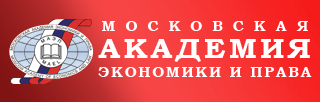 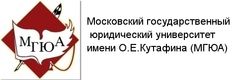 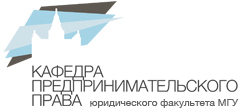 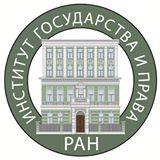 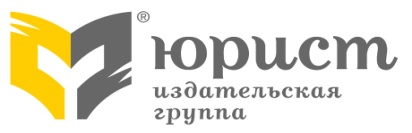 